КАЛЕНДАРЬ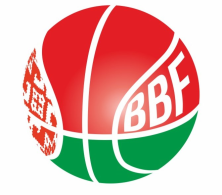 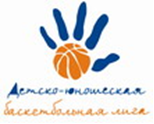 XXIV Детско-юношеской баскетбольной лиги-«Слодыч»«Финал 4-х ДЮБЛ» - юноши 2008-2009 г.р., дивизион 25-7 мая 2022г., г. Солигорск, ул. Заслонова 25
Команды – участницы:5 мая 2022 (четверг)6 мая 2022 (пятница)7 мая 2022 (суббота)Главный судья								Мартынчик Татьяна				Солигорская районная ДЮСШФСЦ ДиМ Московского р-н "СДЮШОР №7" БК "Принеманье"-2ЦОР «Виктория»ВремяматчаНазвание командысчётНазвание команды14.00Солигорская районная ДЮСШФСЦ ДиМ Московского р-н15.30"СДЮШОР №7" БК "Принеманье"-2ЦОР «Виктория»ВремяНазвание командысчётНазвание команды10.00"СДЮШОР №7" БК "Принеманье"-2Солигорская районная ДЮСШ11.30ЦОР «Виктория»ФСЦ ДиМ Московского р-нВремяматчаНазвание командысчётНазвание команды10.00ФСЦ ДиМ Московского р-н"СДЮШОР №7" БК "Принеманье"-211.30Солигорская районная ДЮСШЦОР «Виктория»